Student ________________________________________ Class ___________Drawing grid worksheet. You must use a ruler to draw the grids on this worksheet. You must follow the instructions on how to use a ruler. Measurements count!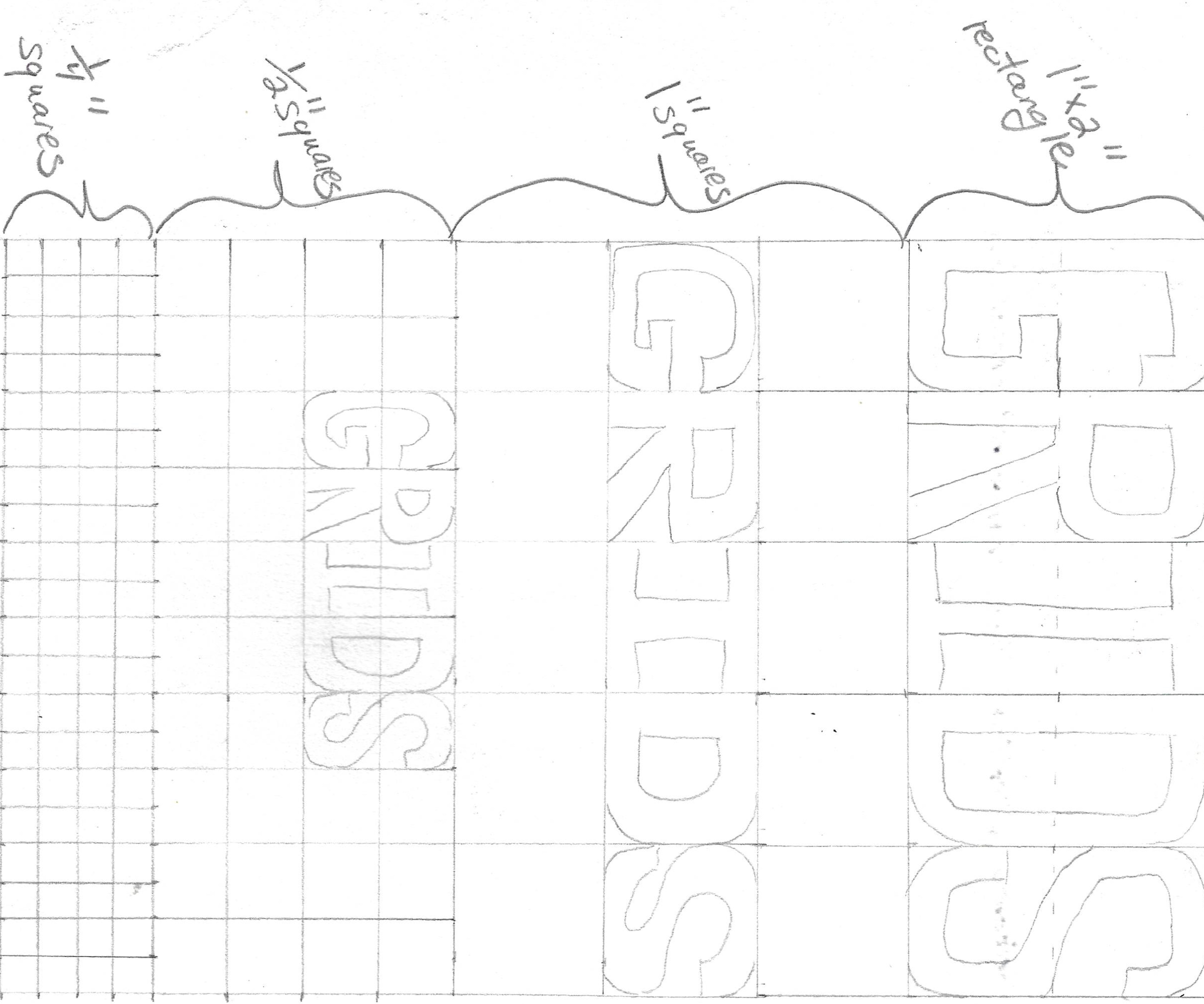 